Programa Institucional de Bolsa de Iniciação à Docência – PIBID/CAPES EDITAL Nº 21/2022 – PROEG/UNIFESSPAANEXO I – FICHA DE INSCRIÇÃO DO ESTUDANTE – PIBID/CAPES/UNIFESSPA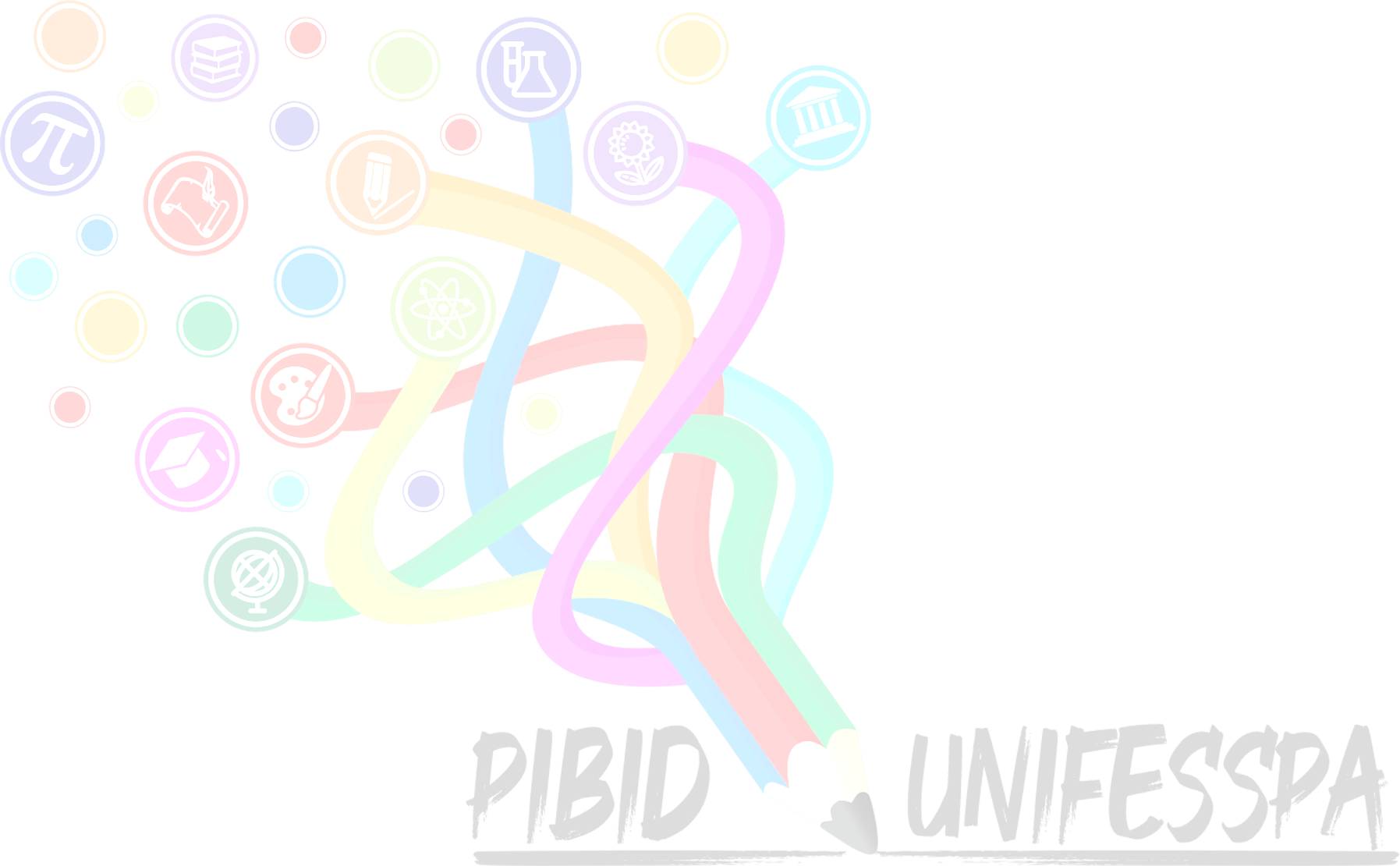 (Anexar documentos exigidos no item 5.4 do Edital)*Esta informação é meramente sugestiva, não implicando em obrigatoriedade do seu uso para realização da entrevista, ou seja, a entrevista poderá ser realizada de forma presencial, se assim for definido pela Coordenação do Subprojeto (a informação sobre o formato da entrevista, se on line ou presencial, constará no documento de Resultado da Etapa 1 da Seleção: Análise dos Documentos sobre Documentação Apresentada para Inscrição). NOME:NOME:MATRÍCULA:SEMESTRE QUE ESTÁ CURSANDO:CURSO DE LICENCIATURA NO QUAL ESTÁ MATRICULADO(A):CURSO DE LICENCIATURA NO QUAL ESTÁ MATRICULADO(A):TURNO:TURNO:TELEFONE (WHATSAPP):TELEFONE (WHATSAPP):E-MAIL:E-MAIL:SUBPROJETO:SUBPROJETO:*EM SUA OPINIÃO QUAL PLATAFORMA SERIA MAIS ACESSÍVEL PARA VOCÊ PARTICIPAR DEENTREVISTA? (Ex.: Meet, Stream, WhatsApp, Hangouts, Conferência Web etc.)*EM SUA OPINIÃO QUAL PLATAFORMA SERIA MAIS ACESSÍVEL PARA VOCÊ PARTICIPAR DEENTREVISTA? (Ex.: Meet, Stream, WhatsApp, Hangouts, Conferência Web etc.)Assinale as declarações com as quais concorda:a) Itens de Concordância Obrigatória para participação: ( ) Declaro ter condições de dedicar 30 horas mensais para o desenvolvimento das atividades do Programa Institucional de Bolsa de Iniciação à docência;( ) Declaro estar ciente das situações em que é vedado o recebimento de bolsa pelos participantes do projeto (Art. 61 e respectivos incisos e parágrafos deste mesmo artigo, na Portaria nº 83/2022-PIBID/MEC/CAPES)) e declaro, nos casos de proposição de vínculo como bolsista, não me enquadrar em nenhuma das situações de impedimento ao recebimento da bolsa;( ) Declaro que tenho conhecimento e concordo com as normas de participação do processo seletivo para o Programa Institucional de Bolsa de Iniciação à Docência – PIBID 2022-2024, nos termos do EDITAL N.º 21/2022– PIBID/CAPES/UNIFESSPA, do Edital Nº 23/2022-PIBID/MEC/CAPES e da Portaria nº 83/2022-PIBID/MEC/CAPES.a) Item de Concordância Opcional (somente marque se aceitar atuar como voluntário): ( ) Em caso de não aprovação para vaga com bolsa, aceito participar como voluntário.Assinale as declarações com as quais concorda:a) Itens de Concordância Obrigatória para participação: ( ) Declaro ter condições de dedicar 30 horas mensais para o desenvolvimento das atividades do Programa Institucional de Bolsa de Iniciação à docência;( ) Declaro estar ciente das situações em que é vedado o recebimento de bolsa pelos participantes do projeto (Art. 61 e respectivos incisos e parágrafos deste mesmo artigo, na Portaria nº 83/2022-PIBID/MEC/CAPES)) e declaro, nos casos de proposição de vínculo como bolsista, não me enquadrar em nenhuma das situações de impedimento ao recebimento da bolsa;( ) Declaro que tenho conhecimento e concordo com as normas de participação do processo seletivo para o Programa Institucional de Bolsa de Iniciação à Docência – PIBID 2022-2024, nos termos do EDITAL N.º 21/2022– PIBID/CAPES/UNIFESSPA, do Edital Nº 23/2022-PIBID/MEC/CAPES e da Portaria nº 83/2022-PIBID/MEC/CAPES.a) Item de Concordância Opcional (somente marque se aceitar atuar como voluntário): ( ) Em caso de não aprovação para vaga com bolsa, aceito participar como voluntário.LOCAL:DATA:ASSINATURA DO ESTUDANTE:ASSINATURA DO ESTUDANTE: